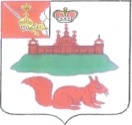 МУНИЦИПАЛЬНОЕ СОБРАНИЕКИЧМЕНГСКО-ГОРОДЕЦКОГО МУНИЦИПАЛЬНОГО РАЙОНА ВОЛОГОДСКОЙ ОБЛАСТИРЕШЕНИЕс. Кичменгский ГородокО признании утратившими силу решений Муниципального Собрания В соответствии с Земельным кодексом от 25.10.2001 года. № 136-ФЗ Муниципальное Собрание РЕШИЛО: Признать утратившим силу решения Муниципального Собрания;- от 23.11.2007 года № 107 «Об установлении предельных норм предоставления земельных участков в собственность граждан»;- от 22.12.2005 года № 147 «Об организации выкупа земельных участков сельскохозяйственного назначения, находящихся в общей долевой собственности, для муниципальных нужд Кичменгско-Городецкого муниципального района, связанных со строительством»;- от 22.12.2005 года № 148 «Об организации изъятия, в том числе путем выкупа, земельных участков для муниципальных нужд Кичменгско-Городецкого муниципального района, связанных со строительством»;- от 25.09.2008 года № 60 «Об утверждении положения о порядке использования отдельных видов земель промышленности и иного специального назначения и установления зон с особыми условиями использования земель данной категории в отношении земель, находящихся в муниципальной собственности Кичменгско-Городецкого муниципального района».Решение вступает в силу со дня его опубликования в районной газете «Заря Севера» и подлежит размещению на официальном сайте Кичменгско-Городецкого муниципального района в информационно-телекоммуникационной сети «Интернет». Глава района                                                                                        Л.Н.Дьяковаот28.02.2017№335